                       د افغانستان اسلامي جمهوریت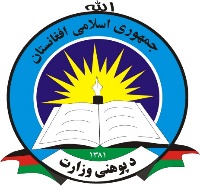 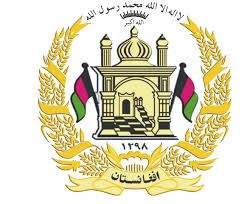                            د پوهنې وزارت                              د (                          ) معینیت				                        د (                         ) ریاست	                              د (	                 )  اداره / ښوونځۍ                                 د دولتي کارکوونکو د رخصت اخیستنې فورمه (له یوې ورخې څخه تر ۲۰ ورځو پورې)                          	 ۱- دا برخه باید د کارکوونکي لخوا تکمیل شي:       د کارکوونکي نوم:			ولد/بنت:			دنده:	    		ID/APIN/ یا د بانک شمېره:د رخصتۍ ډول :  د ناروغۍ رخصتي	 تفرېحي رخصتي	 ضروري رخصتي	             د حج رخصتي      نورې رخصتۍ .....د رخصتۍ د پیل او پای نېټه: له    /      /    ۱۳۹ 		تر     /      /     ۱۳۹د رخصتۍ موده : (       ) ورځې                                                                                 د کارکوونکي لاسلیک (                             )  ۲- دا برخه باید د ادارې یا ښوونځۍ د آمر لخوا تکمیل شي:  	رخصتي منظوره ده				رخصتي منظوره ندهد رخصتۍ د نه منظورولو دلیل :‎‎‎‎‎‎‎‎‎‎‎‎‎‎‎‎‎‎‎‎‎‎‎‎‎ ___________________________________________________________ د ادارې / ښوونځۍ د آمر لاسلیک: (			) د آمر د حکم له اخیستلو وروسته د حاضرۍ په کتاب کې د ثبت شمېره (                     )      نېټه     /    /  ۱۳۹۳- د اړوند ریاست / وزارت د مقام حکم:وکتل شو (                                                                                                                                                                    )د منظورونکي آمر لاسلیک: (                                      )      نېټه        /      /   ۱۳۹  یادداښت: دغه فورمه تر ۲۰ ورځو رخصت لپاره کارول کېږي. 